VIRTUAL Zoom Meeting ONLY!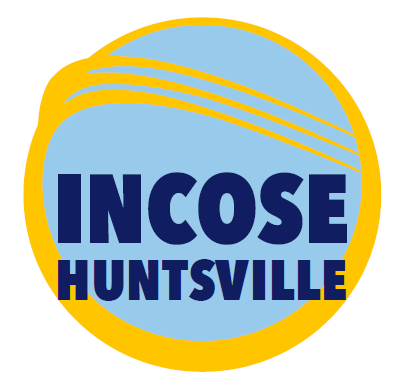 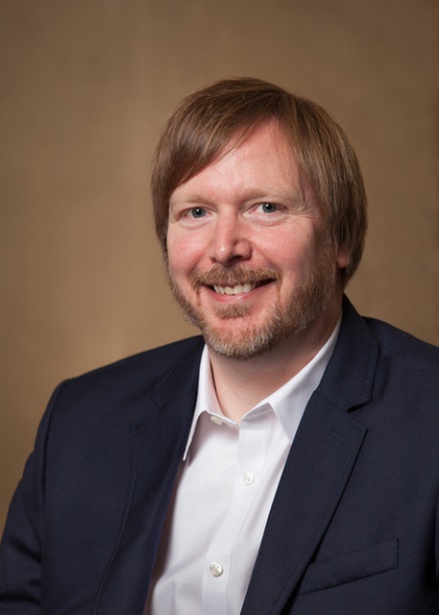 Metagility: Managing Agile Development for Competitive AdvantageDr. David A BishopCEO
Agile Worx, LLCThursday, March 17, 2022 | 5:30 pm CSTZoom Meeting ONLY!ZOOM meeting details provided belowAgendaAbstractMetagility: Managing Agile Development
for Competitive AdvantageDescription: Statistics show that 94% of agile transformations fail.  Why? After encountering this at my own company, I kicked off a 10-year research study in concert with Georgia State University to answer this question.  The results were surprising.  Not only did we discover what a few companies were doing right, and what many were doing wrong, but there was a small subset of organizations that actually leveraged agile to become #1 in their market.  The learnings from these “super agile adaptations” have been encapsulated into the latest agile framework, Metagility.  In this talk, I share these findings with you and much more.Reviews: "Bishop’s Metagility uses a vortex as a means to coordinate parallel product development activities. It’s an exciting new way to think about managing software development in the age of digitalization."—Richard Baskerville, Regents’ Professor, Georgia State University“Dr. Bishop’s book offers tremendous value to executives tasked with leading others to improve speed to market. Lessons drawn from careful study of a number of organizations are thoughtfully deployed to create a toolkit that readers can use to develop and leverage agility.  It’s a guide that will make the reader a better leader.”—Nathan Bennett, Ph.D., Co-author of Riding Shotgun and Academic Advisor to the COO Circle"This is a must read for software practitioners and their management. Time to market cycles are ever decreasing. Speed, effectiveness, and flexibility (that is agility) in developing and fielding high quality software is crucial to business success. The book provides a blueprint on how to implement agile software development practices. Significantly, the book also focused on the culture change and leadership principles to be adopted by senior management that have proven useful by many organizations. This is a key "how to" manual for any organization seeking to be more effective in the use of software technologies in their business. Though I have been a software professional for 40 years, I learned a lot by reading this book."—Stephen E. Cross, Ph.D., Executive VP of Research at GTRI“Whether your organization is in the midst of an agile transformation or you are looking to become more agile than you already are, this guide clearly shows how to achieve both within today’s most challenging situations.”—Dr. Neda Barqawi, Founder of Knovalytics and Serial Entrepreneur“Metagility is a must read for organizations going through an agile transformation. It is full of useful, research-based information that is critical to implementing agile enterprise wide. This is the best guide available for leveraging agile principles across the entire organization to maximize business value.”—Hank Caughman, Director of US Development, UrjanetSpeaker BiographyDr. David A. BishopDr. David A. Bishop is a technologist, consultant, researcher, serial entrepreneur, and instructor with over 25 years of experience in telecommunications, transportation, government, and utility industries.  David holds a Bachelor of Computer Engineering degree from the Georgia Institute of Technology, an MBA with a concentration in IT management, and a Doctorate in Business Administration from Georgia State University.  He is the author of  Metagility: Managing Agile Development for Competitive Advantage, Elizabeth’s Song, The Big Brother’s Guides, and numerous other books and articles and is a frequent contributor to IEEE’s Engineering Management Review, public speaker, podcaster, and an inventor of several U.S. patents.David is a member and committee chair for the International Electrotechnical Commission (IEC) based in Geneva Switzerland, a member of ANSI, and a Senior Member of the IEEE and the Association for Computing Machinery. David is also a research associate with the Center for Engaged Business Research at Georgia State University, and founding chair for the Atlanta chapter of the IEEE Technology and Engineering Management Society.Huntsville – HRC LinkedIn GroupSign up for the Huntsville INCOSE Chapter LinkedIn group at: http://www.linkedin.com/groups?gid=1796955TimeMeeting TopicPresenter5:45 PMZoom Meeting started6:00 – 6:10 PMINCOSE AnnouncementsChapterMembership ReportFinance ReportUpcoming Events & ConferencesINCOSE – HRC Student Division StatusCorporate Sponsorship Program StatusCircle Award 2022 StatusTony Lindeman6:10 – 7:00 PMMetagility: Managing Agile Development for Competitive AdvantageDr. David A. BishopZOOM Meeting Log-in InformationJoin Zoom Meetinghttps://incose-org.zoom.us/j/91413320588?pwd=bWZRZDZuRVdVV1FSZUZzN3FsSEN1UT09Meeting ID: 914 1332 0588Passcode: 596086877 853 5257 US Toll-free888 475 4499 US Toll-freeMeeting ID: 914 1332 0588Passcode: 596086Find your local number: https://incose-org.zoom.us/u/adpZh1o4jbJoin by Skype for Businesshttps://incose-org.zoom.us/skype/91413320588